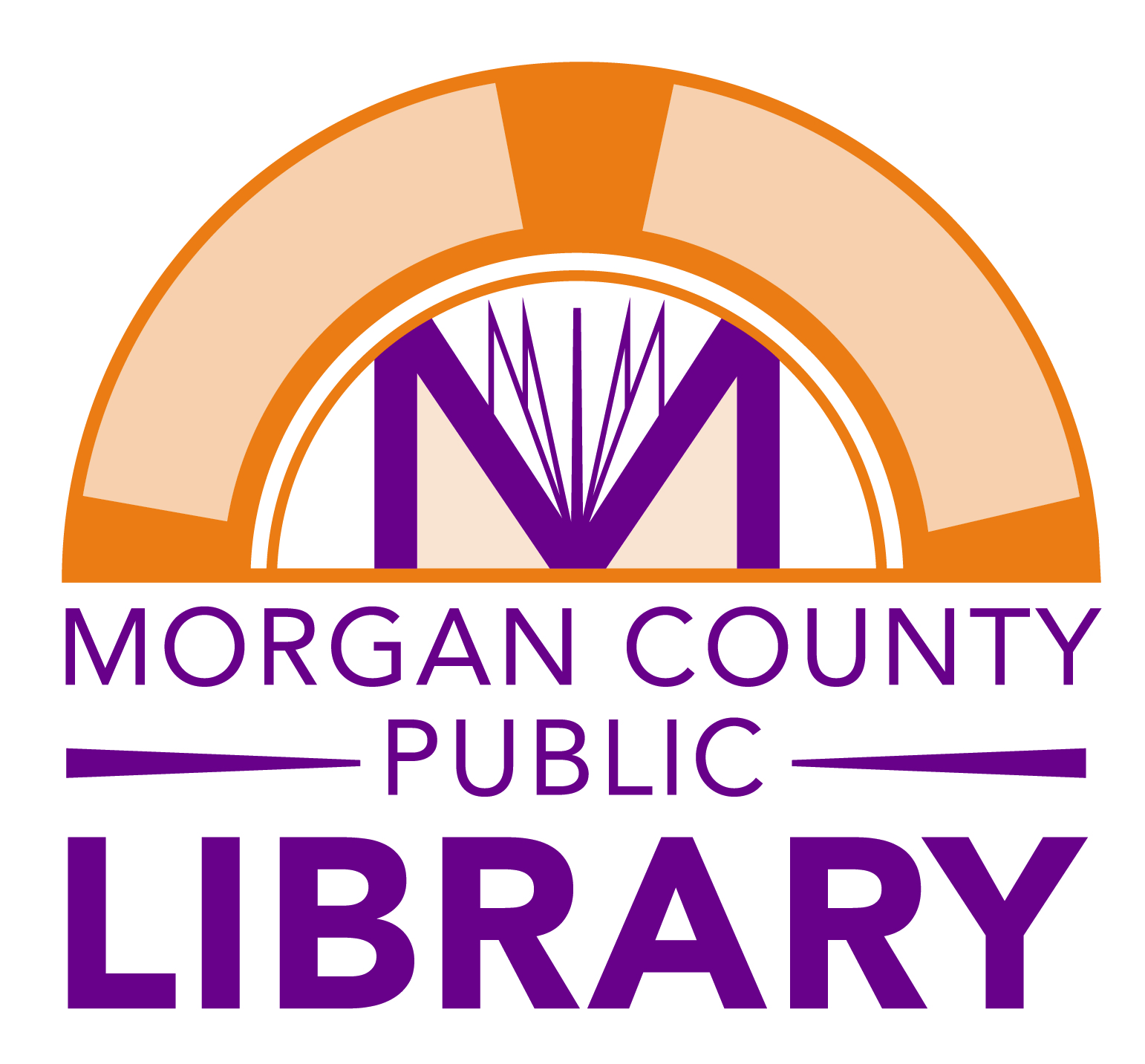 Application for a Little Free Public LibraryName of Group/Organization/Business: Number of People in Group: Name of Contact Person: Phone Number: E-Mail Address: Why does your group want to sponsor a Little Free Library? How do you plan to care for the Little Free Library?  How often will it be checked? What types of books do you plan to place in the Little Free Library?  Where will you get them? Where will you put your Little Free Library?  You need to include a letter from the owner of the property where you would like to place the library, giving permission for you to do so.  Please attach a photograph of the location, if available.  How will you let people know about your Little Free Library? 